QR KOODIT KÄYTTÖÖN!Nettisivuille pääset nopeiten käyttämällä QR-koodeja. Käy hakemassa älypuhelimeesi sovelluskaupasta ilmainen QR-koodin lukijasovellus, englanniksi QR reader. Sovelluskauppa on Windows Phonessa Kauppa, Androidissa Google Play ja IOS:ssa (IPhone/iPad) Applen App Store. Lataa se puhelimeesi ja lue sillä koodit. TESTAA MINNE NÄMÄ MENEVÄT: 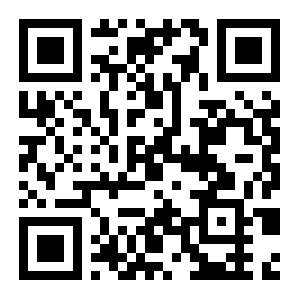 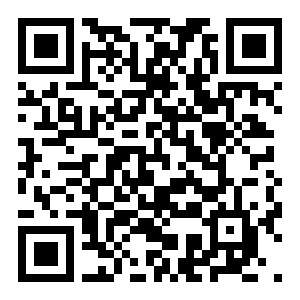 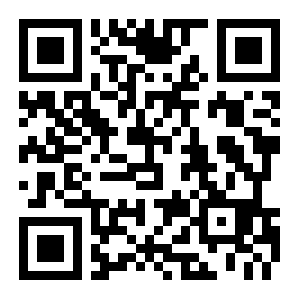 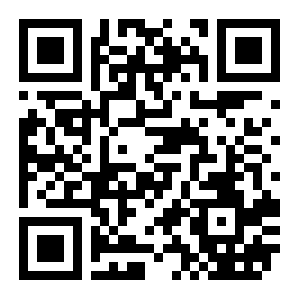 QR KOODIT TUKIKALENTERI 2017-2018MTK -Pohjois-Savon facebook sivu: www.facebook.com/mtk.pohjoissavo/	MTK Pohjois-Savo nettisivu: https://www.mtk.fi/liitot/pohjoissavo/Kohti Tulevaa- hankkeen kotisivut: www.kohtitulevaa.fi 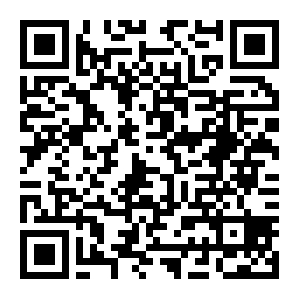 Viljelijän oppaat ja lomakkeet: www.mavi.fi/fi/oppaat-ja-lomakkeet/viljelija/Sivut/default.aspx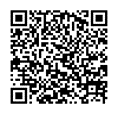 Täydentävät ehdot 2017: http://www.mavi.fi/fi/oppaat-ja-lomakkeet/viljelija/Sivut/Taydentavien-ehtojen-oppaat.aspx Ympäristökorvauksen sitoumusehdot 2015, muutokset 206 ja 2017: http://maaseutuvirasto.mobiezine.fi/zine/370/coverViherryttämistuki: 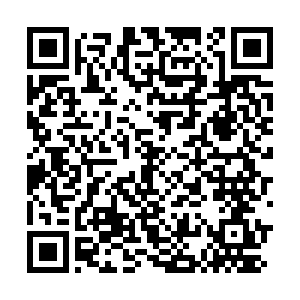 http://www.mavi.fi/fi/tuet-ja-palvelut/viljelija/viherryttamistuki/Sivut/default.aspxMavin valvonnan oppaat ja ohjeet: http://www.mavi.fi/fi/oppaat-ja-lomakkeet/viljelija/Sivut/valvonnan-oppaat.aspxMaataloustukien rajoitteet: 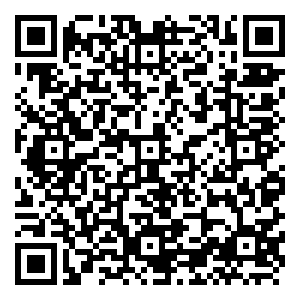 http://www.mavi.fi/fi/tuet-ja-palvelut/viljelija/Documents/Yhteenveto-maataloustukien-rajoitteista-2015.pdf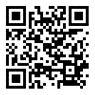 Vipu-palvelu: https://vipu.mavi.fi/login.jspEläinvalvonta: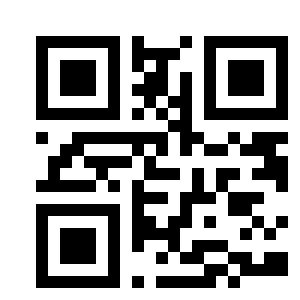 www.evira.fi Hae pääsivulta hakusanalla esim. luomuvalvonta, eläinvalvonta, eläinten merkitseminen jne.(Evira luomuvalvonta: https://www.evira.fi/yhteiset/luomu/valvonta/ Eläinten merkitseminen: 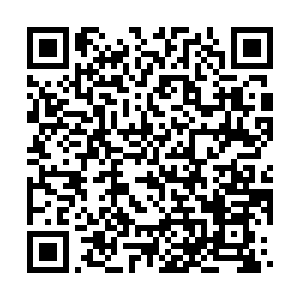 https://www.evira.fi/elaimet/elainsuojelu-ja-elainten-pito/merkitseminen-ja-rekisterointi/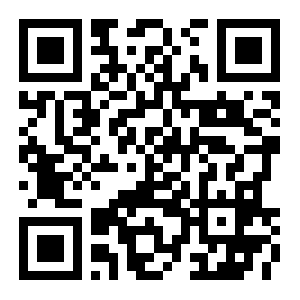 Mavin neuvo2020 neuvojarekisteri Nitraattiasetuksen tulkintaopas: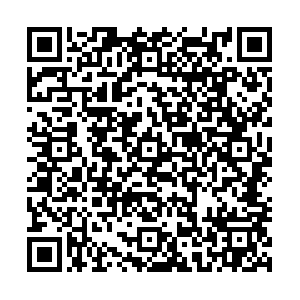 http://portal.savonia.fi/amk/fi/tutkimus-ja-kehittaminen/julkaisutoiminta/julkaisut-aloittain/luonnonvara-ja-ymparistoala-4 POHJOIS-SAVOYlä-Savon maaseutupalvelut 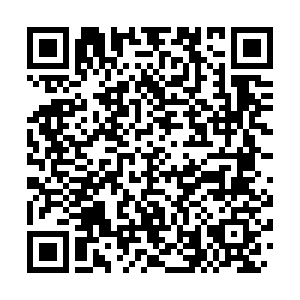 http://www.iisalmi.fi/Suomeksi/Palvelut/Lomitus--ja-maaseutupalvelut/MaaseutupalvelutLuoteis-Savon maaseutupalvelut 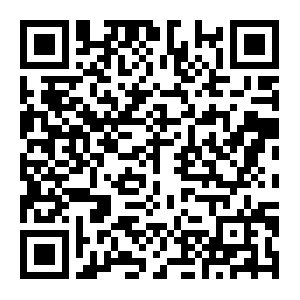 http://www.kiuruvesi.fi/Suomeksi/Palvelut/Maatalous/Luoteis-Savon-Maaseutupalvelut Sydän Savon maaseutupalvelut  http://www.siilinjarvi.fi/kunta/fi/elinkeinot_ja_yrittaminen/sydan_savon_maaseutupalvelu/index.php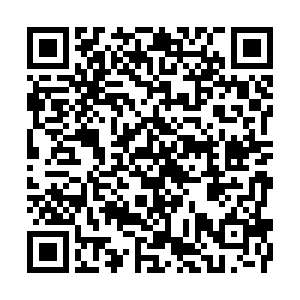 Pohjois-Savon Ely-keskus: http://www.ely-keskus.fi/web/ely/ely-pohjois-savo;jsessionid=51469C0E41404EE9E9F45C17371DC838?p_p_id=122_INSTANCE_aluevalinta&p_p_lifecycle=0&p_p_state=normal&p_p_mode=view&p_r_p_564233524_resetCur=true&p_r_p_564233524_categoryId=14251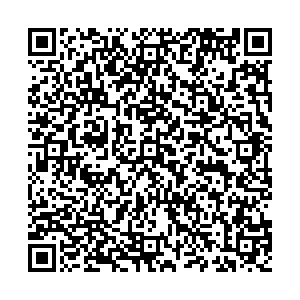 www.laari.info koulutuskalenteri 